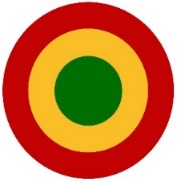 S         Mon TWedThuFSat12345675:15-6:15 PM Group Meditation5:15-5:45 PM Qigong BDJ  5:45-6:15 PM GroupMeditation5:30-7:00 pm8 section Instruction classes (7)At Marina Library3:30 – 5:00 PM                 AdvancedMeditation class8910111213145:15-6:15 PM Group Meditation5:15-5:35 pm Qigong BDJ  5:40-6:40 pm Group Meditation7:00-8:00 pm Q&A with MiaoMing Laoshi5:30-7:00 pm8 section Instruction classes (8)At Marina Library3:30 – 5:00 PM                 AdvancedMeditation class151617181920215:15-6:15 PM Group Meditation5:15-5:45 PM Qigong BDJ  5:45-6:15 PM GroupMeditation3:30 – 5:00 PM                 AdvancedMeditation class222324252627285:15-6:15 PM Group Meditation5:15-5:35 pm Qigong BDJ 5:40-6:40 pm Group Meditation7:00-8:00 pm Q&A with MiaoMing Laoshi3:30 – 5:00 PM                 AdvancedMeditation class29305:15-6:15 PM Group Meditation